!0920-habb!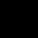 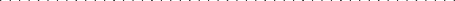 ИНН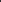 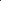 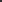 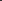 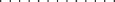 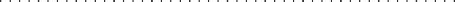 Приложение № 1 	       к приказу ФНС России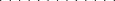 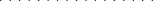 Код налогового органаЗаявлениена получение патентаФорма № 26.5-1 Форма по КНД 1150010В соответствии с главой 26.5 «Патентная система налогообложения» Налогового кодекса Российской Федерации индивидуальный предприниматель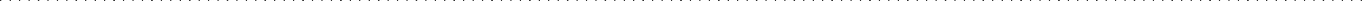 Фамилия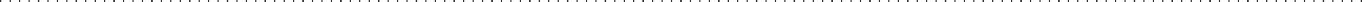 Имя1Отчество2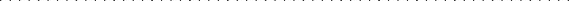 ОГРНИП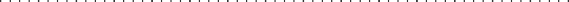 3Адрес места жительства (места пребывания) в Российской Федерации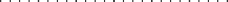 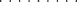 Почтовый индекс	Субъект Российской Федерации (код)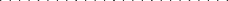 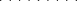 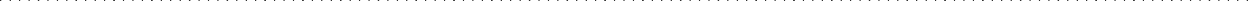 Район Город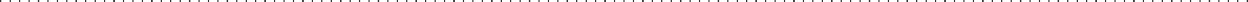 Населенный пункт(село, поселок )Улица (проспект, переулок )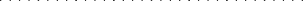 Номер дома (владения)	Номер корпуса (строения)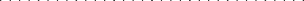 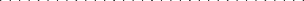 Номер квартиры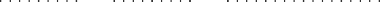 просит выдать патент на	месяцев с даты начала действия патента	.	.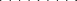 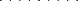 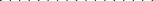 4Заявление составлено на	страницах с приложением копии документа	листах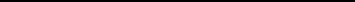 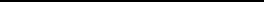 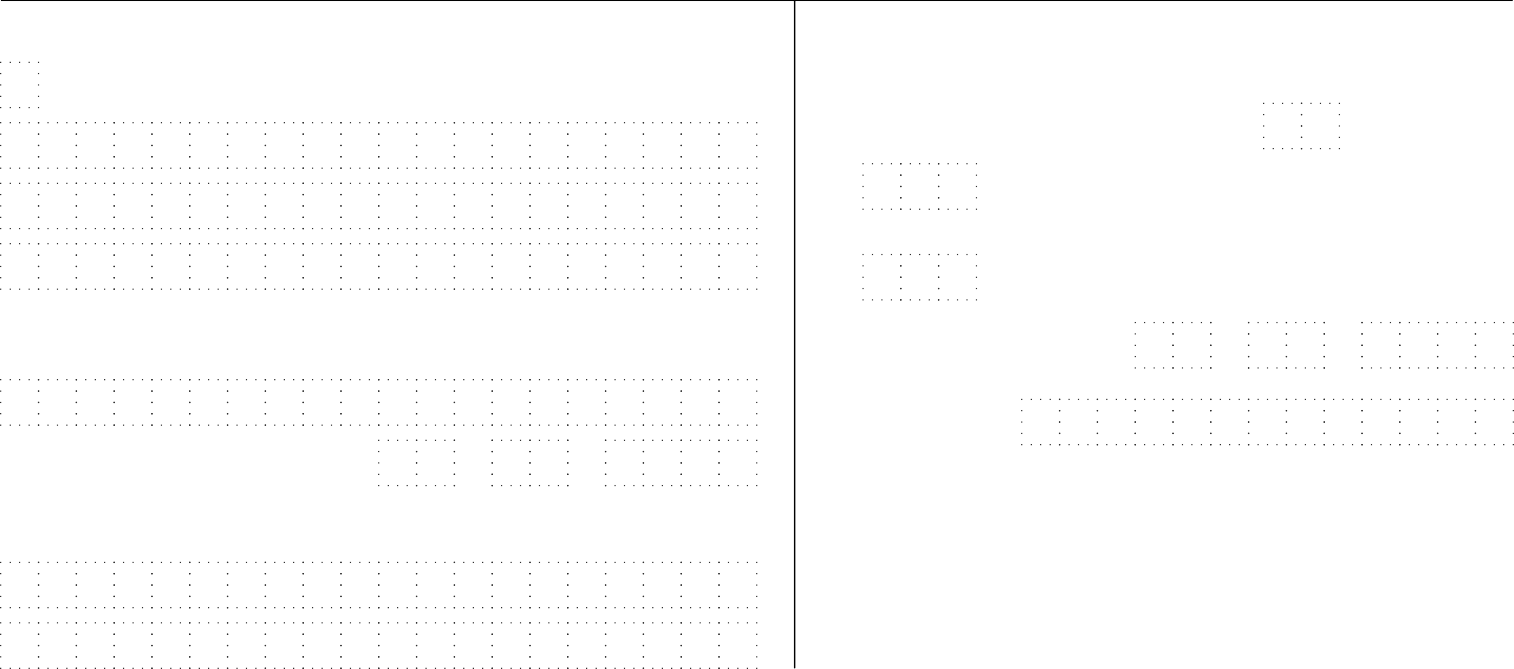 Отчество указывается при наличии.Не указывается в случае подачи заявления на получение патента одновременно с документами, представляемыми при государственной регистрации физического лица в качестве индивидуального предпринимателя.Указывается в соответствии с записью в паспорте гражданина Российской Федерации или ином документе, подтверждающем регистрацию по месту жительства. При отсутствии места жительства в Российской Федерации указывается адрес места пребывания в соответствии с записью в документе, подтверждающем регистрацию по месту пребывания.К заявлению прилагается копия документа, подтверждающего полномочия представителя.Стр. 0 0 2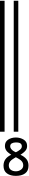 в отношении осуществляемого им вида предпринимательской деятельности: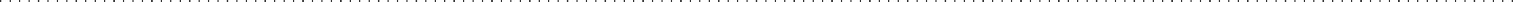 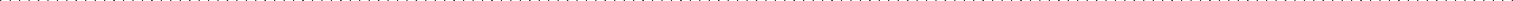 (наименование установленного законом субъекта Российской Федерации вида предпринимательской деятельности)Идентификационный код установленного законом субъекта Российской Федерации вида предпринимательской деятельностиУказанный вид предпринимательской деятельности осуществляется: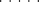 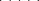 1 - с привлечением наемных работников, в том числе по договорам гражданско – правового характера; 2 - без привлечения наемных работников.Средняя численность наемных работников или 0, если наемные работники не привлекаются.Индивидуальный предприниматель применяет налоговую ставку	процентов, установленную(ссылка на норму закона субъекта Российской Федерации)Заполняется только в случае, если индивидуальный предприниматель применяет пониженную налоговую ставку, установленную законом Республики Крым и города федерального значения Севастополя на территориях соответствующих субъектов Российской Федерации, в соответствии с пунктом 2 статьи 346.50 Налогового кодекса Российской Федерации, или налоговую ставку в размере 0 процентов, установленную законом субъекта Российской Федерации согласно пункту 3 статьи 346.50 Налогового кодекса Российской Федерации для индивидуальных предпринимателей, впервые зарегистрированных после вступления в силу указанных законов и осуществляющих предпринимательскую деятельность в производственной, социальной и (или) научной сферах, а также в сфере бытовых услуг населению.При отсутствии нормы закона субъекта Российской Федерации, налоговая ставка устанавливается в размере, предусмотренном пунктом 1 статьиНалогового кодекса Российской Федерации.Стр.1, 2Лист А. Сведения о месте осуществления предпринимательской деятельности3Код субъекта Российской Федерации места осуществления предпринимательской деятельностиКод налогового органа по месту осуществления предпринимательской деятельности,4выбранного индивидуальным предпринимателем для постановки на учет5Адрес места осуществления предпринимательской деятельности (код строки 010)Почтовый индекс	Субъект Российской Федерации (код)Район ГородНаселенный пункт(село, поселок )Улица (проспект, переулок )Номер дома (владения)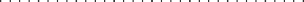 Номер корпуса (строения)Номерквартиры (офиса)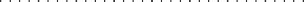 5Адрес места осуществления предпринимательской деятельности (код строки 010)Почтовый индекс	Субъект Российской Федерации (код)Район ГородНаселенный пункт(село, поселок )Улица (проспект, переулок )Номер дома (владения)Номер корпуса (строения)Номерквартиры (офиса)5Адрес места осуществления предпринимательской деятельности (код строки 010)Почтовый индекс	Субъект Российской Федерации (код)Район ГородНаселенный пункт(село, поселок )Улица (проспект, переулок )Номер дома (владения)Номер корпуса (строения)Номерквартиры (офиса)Заполняется необходимое количество данных листов.Сведения, обязательные для заполнения, кроме случаев, когда индивидуальный предприниматель планирует осуществлять вид предпринимательскойдеятельности, указанный в подпунктах 10, 11, 19, 32, 33, 45, 46, 47 и 48 пункта 2 статьи 346.43 Налогового кодекса Российской Федерации. 3 Поле, обязательное для заполнения. В одном заявлении не допускается указание двух и более субъектов Российской Федерации.Поле, обязательное для заполнения индивидуальным предпринимателем, не имеющим определенного адреса места осуществления предпринимательскойдеятельности и не состоящим в субъекте Российской Федерации, в котором планирует осуществлять предпринимательскую деятельность, на учете в налоговом органе по месту жительства или в качестве налогоплательщика, применяющего патентную систему налогообложения.Указываются адреса мест осуществления предпринимательской деятельности, находящиеся на территории одного субъекта Российской Федерации. В случае отсутствия определенного адреса места осуществления предпринимательской деятельности, показатели по коду строки 010 не заполняются.Лист Б. Сведения о транспортных средствах1, используемых при осуществлении видов предпринимательской	2деятельности, указанных в подпунктах 10, 11, 32 и 33 пункта 2 статьи 346.43 Налогового кодекса Российской Федерации3Код субъекта Российской Федерации места осуществления предпринимательской деятельностиКод налогового органа по месту осуществления предпринимательской деятельности,4выбранного индивидуальным предпринимателем для постановки на учетПоказатели		Код строки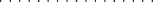 Значения показателейКод типатранспортного средства5	010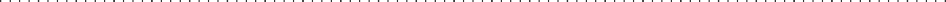 Идентификационныйномер транспортного средства6 020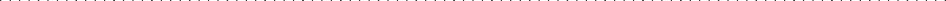 Маркатранспортного средстваРегистрационный знак транспортного средстваГрузоподъемность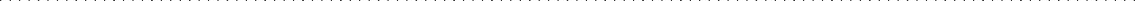 7	030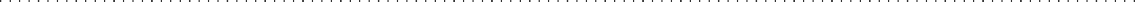 8	040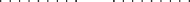 9 050	.Количество посадочных мест10	060Идентификационныйномер транспортного средства6 020Маркатранспортного средстваРегистрационный знак транспортного средстваГрузоподъемность7	0308	0409 050	.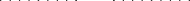 Количество посадочных мест10	060Заполняется необходимое количество данных листов по каждому транспортному средству.Заполняется индивидуальным предпринимателем, который планирует осуществлять на основе патента один из следующих видов предпринимательскойдеятельности:оказание автотранспортных услуг по перевозке грузов автомобильным транспортом (подпункт 10 пункта 2 статьи 346.43 Налогового кодекса Российской Федерации), оказание автотранспортных услуг по перевозке пассажиров автомобильным транспортом (подпункт 11 пункта 2 статьи 346.43 Налогового кодекса Российской Федерации), оказание услуг по перевозке пассажиров водным транспортом (подпункт 32 пункта 2 статьи 346.43 Налогового кодекса Российской Федерации),оказание услуг по перевозке грузов водным транспортом (подпункт 33 пункта 2 статьи 346.43 Налогового кодекса Российской Федерации ). 3 Поле, обязательное для заполнения. В одном заявлении не допускается указание двух и более субъектов Российской Федерации.Поле, обязательное для заполнения индивидуальным предпринимателем, не состоящим в субъекте Российской Федерации, в котором планирует осуществлятьпредпринимательскую деятельность, на учете в налоговом органе по месту жительства или в качестве налогоплательщика, применяющего патентную систему налогообложения.Поле, обязательное для заполнения. Указывается один из следующих кодов типов транспортного средства:- автомобильный транспорт по перевозке грузов;- автомобильный транспорт по перевозке пассажиров; 03 - водный транспорт по перевозке пассажиров;- водный транспорт по перевозке грузов.Поле, обязательное для заполнения. По наземным автотранспортным средствам указывается идентификационный номер - VIN. По водным транспортнымсредствам указывается идентификационный номер судна - ИМО.Поле, обязательное для заполнения. Указывается в соответствии с документом о государственной регистрации транспортного средства. 8 Поле, обязательное для заполнения. По водным транспортным средствам указывается регистрационный номер судна.Поле, обязательное для заполнения по транспортным средствам, предназначенным для перевозки грузов, указанным по коду строки 010 с кодами «01» и «04».Указывается грузоподъемность транспортного средства, установленная заводом-изготовителем и указанная в техническом паспорте транспортного средства.Поле, обязательное для заполнения по транспортным средствам, предназначенным для перевозки пассажиров, и указанным по коду строки 010 с кодами «02» и«03».1Лист В. Сведения по каждому объекту , используемому при осуществлении видов предпринимательской	2деятельности, указанных в подпунктах 19, 45, 46, 47 и 48 пункта 2 статьи 346.43 Налогового кодекса Российской Федерации3Код субъекта Российской Федерации места осуществления предпринимательской деятельностиКод налогового органа по месту осуществления предпринимательской деятельности,4выбранного индивидуальным предпринимателем для постановки на учетПоказатели	Код строки	Значения показателейКод вида объекта 5	010Признак объекта 6	020Площадь объекта (кв.м) 7	030	.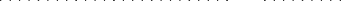 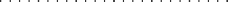 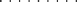 8Адрес места нахождения объекта, используемого для осуществления предпринимательской деятельности (код строки 040)Почтовый индекс	Субъект Российской Федерации (код)Район ГородНаселенный пункт (село, поселок )Улица (проспект, переулок )Номер дома (владения)Номер корпуса (строения)Номерквартиры (офиса)Заполняется необходимое количество данных листов по каждому объекту.Заполняется только индивидуальным предпринимателем, который планирует осуществлять на основе патента один из следующих видов предпринимательской деятельности:сдача в аренду (наем) жилых и нежилых помещений, дач, земельных участков, принадлежащих индивидуальному предпринимателю на праве собственности (подпункт 19 пункта 2 статьи 346.43 Налогового кодекса Российской Федерации);розничная торговля, осуществляемая через объекты стационарной торговой сети с площадью торгового зала не более 50 квадратных метров по каждому объекту организации торговли (подпункт 45 пункта 2 статьи 346.43 Налогового кодекса Российской Федерации);розничная торговля, осуществляемая через объекты стационарной торговой сети, не имеющие торговых залов, а также через объекты нестационарной торговой сети (подпункт 46 пункта 2 статьи 346.43 Налогового кодекса Российской Федерации);услуги общественного питания, оказываемые через объекты организации общественного питания с площадью зала обслуживания посетителей не более 50 квадратных метров по каждому объекту организации общественного питания (подпункт 47 пункта 2 статьи 346.43 Налогового кодекса Российской Федерации);услуги общественного питания, оказываемые через объекты организации общественного питания, не имеющие зала обслуживания посетителей (подпункт 48 пункта 2 статьи 346.43 Налогового кодекса Российской Федерации).Поле, обязательное для заполнения. В одном заявлении не допускается указание двух и более субъектов Российской Федерации.Поле, обязательное для заполнения индивидуальным предпринимателем, не состоящим в субъекте Российской Федерации, в котором планирует осуществлятьпредпринимательскую деятельность, на учете в налоговом органе по месту жительства или в качестве налогоплательщика, применяющего патентную систему налогообложения.Поле, обязательное для заполнения. Указываются соответствующие коды объекта:- жилое помещение; 06 - нежилое помещение; 07 - дача; 08 - земельный участок; 09 - магазин; 10 - павильон; 11 - розничный рынок; 12 - ярмарка;13 - киоск; 14 - палатка; 15 - торговый автомат; 16 – автомобиль; 17 - автолавка; 18 - автомагазин; 19 - тонар; 20 - автоприцеп; 21 - передвижной торговый автомат; 22 – разносная торговля (торговля с рук, лотка, из корзин и ручных тележек); 23 - ресторан; 24 - бар; 25 - кафе; 26 - столовая; 27 - закусочная; 28 - услуги питания предприятий других типов;29 - объект организации общественного питания, не имеющий зала обслуживания посетителей.Поле, обязательное для заполнения, если законом субъекта Российской Федерации размер потенциально возможного к получению индивидуальным предпринимателем годового дохода установлен в зависимости от площади объекта. Указывается признак объекта:- площадь сдаваемого в аренду объекта;- площадь объекта стационарной торговой сети, имеющего торговый зал (магазина, павильона); 3 - площадь торгового зала по объекту организации торговли;- площадь торгового места в объекте стационарной торговой сети, не имеющем торгового зала (в розничном рынке, ярмарке, киоске);- площадь объекта организации общественного питания (ресторана, бара, кафе, столовой, закусочной), имеющего зал обслуживания посетителей; 6 - площадь зала обслуживания посетителей по объекту организации общественного питания;7 - площадь объекта организации общественного питания, не имеющего зала обслуживания посетителей (киоска, палатки, магазина (отдела) кулинарии при ресторанах, барах, кафе, столовых, закусочных и других аналогичных точках общественного питания).Поле для заполнения площади объекта, используемого для осуществления предпринимательской деятельности.Поле, обязательное для заполнения, кроме случаев, когда индивидуальный предприниматель планирует осуществлять развозную и разносную розничную торговлю (по коду строки 010 указан код вида объекта «16» - «22»), или услуги общественного питания, оказываемые через объекты, не имеющие зала обслуживания посетителей (по коду строки 010 указан код вида объекта "29"), в случае невозможности установления определенного адреса размещения такого объекта.